Class 4 Spellings
Given: 21.6.24Test: 28.6.24Spelling test: Group ASpelling test: Year 5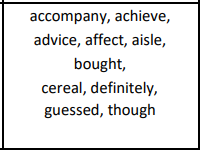 Spelling test: Group BSpelling test: Year 6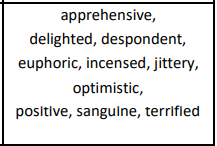 SpellingsexpressionmusiciangroupscenecirclesolveSpellingsexactlybravelyislanddecidesurveypromise